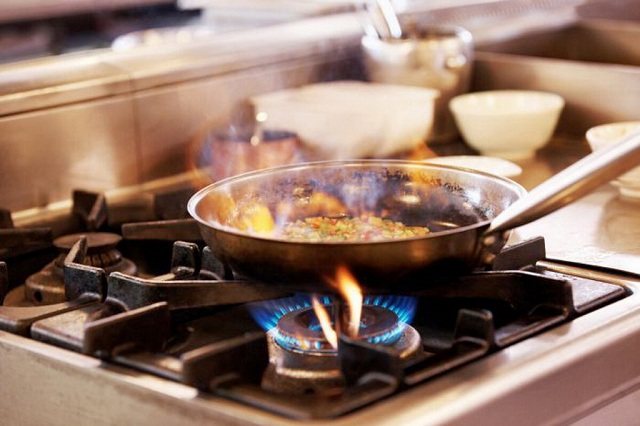 «Масляный» пожар: инструкция по безопасной ликвидацииСитуация, когда на сковороде загорается масло, – довольно распространенная и очень опасная. Каждая хозяйка хотя бы раз сталкивалась с этой проблемой, но далеко не каждый человек знает, как правильно вести себя в такой ситуации. «Масляный» пожар может начаться, если масло слишком сильно разогрето. Сначала оно кипит, затем – дымится, а после происходит его возгорание. Большинство растительных масел дымятся при температуре 232°С, а животные жиры (сало, гусиный жир) – при температуре 191°С. Что делать, если во время приготовления пищи загорелось масло или жир? Оцените безопасность ситуации. Если огонь не распространился и возгорание ограничивается содержимым сковороды или кастрюли, вы можете потушить его самостоятельно. Если же пламя распространяется по кухне – немедленно выводите всех из дома и вызывайте спасателей (101 или 112).При самостоятельном тушении:- накройте посуду, чтоб перекрыть поступление кислорода (не берите стеклянную крышку – от высоких температур она может треснуть; отлично подойдетпротивень из духовки);- выключите плиту, не пытайтесь передвинуть сковороду или кастрюлю – содержимое может выплеснуться. А под крышкой пламя «израсходует» кислород и утихнет;- дождитесь того момента, когда пламя погаснет и кастрюля остынет;- никогда не тушите «масляный» пожар водой! Вода увеличит пламя: она не смешивается с маслом, а оседает на дно, быстро нагреется и начнет испаряться, вызвав разбрызгивание горящего масла во все стороны;- не используйте «махи» полотенцем или фартуком: вы лишь поможете огню быстрее распространиться;- не стоит рисковать и бросать на огонь муку, сахар, другие сыпучие продукты: только сода способна ликвидировать загорание.Как избежать подобных ЧС на кухне?- не оставляйте без присмотра сковороду или кастрюлю, в которой разогревается масло или жир;- для плиты выбирайте посуду с толстыми стенками и надежной крышкой;- пользуйтесь кухонным термометром для контроля температуры масла;- если заметите дым, почувствуете запах гари – немедленно выключайте плиту и убирайте посуду с конфорки.